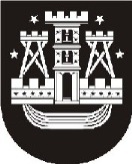 KLAIPĖDOS MIESTO SAVIVALDYBĖS ADMINISTRACIJOS DIREKTORIUSĮSAKYMASDĖL VIETOVĖS LYGMENS TERITORIJŲ PLANAVIMO DOKUMENTO KEITIMO RENGIMO TIKSLŲ  Nr. .KlaipėdaVadovaudamasis Lietuvos Respublikos teritorijų planavimo įstatymo 24 straipsnio 5 dalimi ir Klaipėdos miesto savivaldybės administracijos direktoriaus 2018 m. gruodžio 11 d. įsakymu Nr. AD1-2907 „Dėl pritarimo vietovės lygmens teritorijų planavimo dokumento keitimo iniciatyvai“:Nustatau, kad pradedamas rengti vietovės lygmens teritorijų planavimo dokumento – teritorijos tarp Pievų Tako, I. Kanto, Gintaro gatvių, Klaipėdoje, detaliojo plano, patvirtinto Klaipėdos miesto savivaldybės tarybos 2008 m. sausio 31 d. sprendimu Nr. T2-5, keitimas. Keitimo rengimo tikslai – pakeisti detaliojo sprendinius taip, kad būtų suderinti fizinių ir juridinių asmenų ar jų grupių bei savivaldybės interesai dėl teritorijos naudojimo ir veiklos plėtojimo teritorijoje sąlygų bei įvykdyti 2012 m. spalio 3 d. Taikos sutarties civilinėje byloje Nr. 2-5440-730/2012 įsipareigojimai. Įpareigoju Urbanistikos skyrių parengti planavimo darbų programą ir teritorijų planavimo proceso inicijavimo sutarties projektą bei pateikti teritorijų planavimo dokumentų keitimo rengimo iniciatoriui UAB „Agrosales“.Šis įsakymas gali būti skundžiamas Lietuvos administracinių ginčų komisijos Klaipėdos apygardos skyriui arba Regionų apygardos administraciniam teismui, skundą (prašymą) paduodant bet kuriuose šio teismo rūmuose, per vieną mėnesį nuo šio įsakymo paskelbimo dienos.ParengėUrbanistikos skyriaus vyriausioji specialistėBirutė Lenkauskaitė, tel. 39 61 632018-12-20Savivaldybės administracijos direktoriusSaulius Budinas